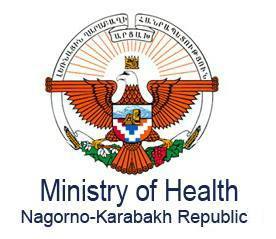 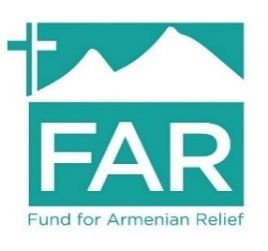 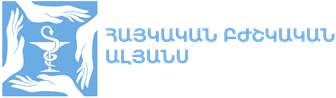 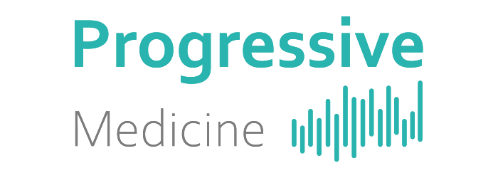 ԴԻՄՈՒՄ*Խնդրում ենք դիմումին  կցել՝*Մեկ լուսանկար 3x4սմ չափի* Բժշկական համալսարանի դիպլոմի պատճեն* Հետբուհական մասնագիտացման դիպլոմի պատճեն*Նույնայանացման քարտԵս հաստատում եմ, որ այս դիմումում նշված տեղեկությունը ամբողջական է և ճշգրիտ:Ստորագրություն___________________________________Ամսաթիվ_________________1․ Անձնական տեղեկություններ 1․ Անձնական տեղեկություններ Ազգանուն, Անուն, ՀայրանունԾննդյան  օր/ամիս/տարիԲնակության հասցենԲջջային հեռախոսահամար(ներ)Էլեկտրոնային փոստ (պարտադիր)2․Աշխատանքային/ մասնագիտական գործունեություն2․Աշխատանքային/ մասնագիտական գործունեությունՆերկա աշխատավայրը և բաժանմունքը Ներկա մասնագիտական գործունեությունըԱշխատավայրի հասցեն3. Կրթությունը3. ԿրթությունըԲՈՒՀը/ֆակուլտետը/ նեղ մասնագիտացումը և ուսումնառության տարեթիվըՆշեք գործուղման Ձեզ համար նախընտրելի ժամանակահատվածը /Նվազագույնը 15 օր    __________-ից     	     մինչև __________